Соціогеографічний практикумСкладіть схему етнічної родовідної своєї родини. Вкажіть прізвище, ім’я, по батькові і обов’язково національність. Традицій яких етносів дотримуються у вашій родині? Чи знаєте ви свята свого народу? мову? Чи пов’язане прізвище вашої родини з етнічною родовідною?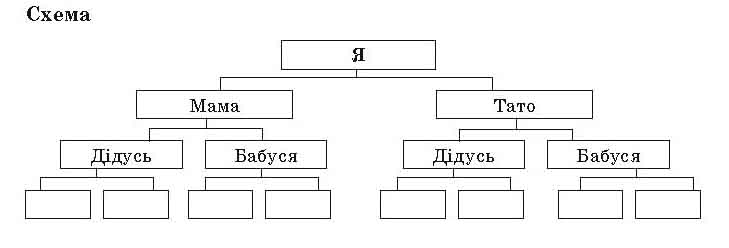 